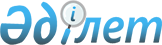 О внесении изменений в решение Абайского районного маслихата от 22 декабря 2017 года № 19/3-VІ "О бюджете Абайского района на 2018-2020 годы"
					
			Утративший силу
			
			
		
					Решение Абайского районного маслихата Восточно-Казахстанской области от 25 апреля 2018 года № 23/2-VІ. Зарегистрировано Управлением юстиции Абайского района Департамента юстиции Восточно-Казахстанской области 5 мая 2018 года № 5-5-147. Утратило силу - решением Абайского районного маслихата Восточно-Казахстанской области от 25 декабря 2018 года № 30/4-VI.
      Сноска. Утратило силу решением Абайского районного маслихата Восточно-Казахстанской области от 25.12.2018 № 30/4-VI (вводится в действие с 01.01.2019).

      Примечание РЦПИ.

      В тексте документа сохранена пунктуация и орфография оригинала.
      В соответствии с пунктом 5 статьи 109 Бюджетного кодекса Республики Казахстан от 4 декабря 2008 года, подпунктом 1) пункта 1 статьи 6 Закона Республики Казахстан от 23 января 2001 года "О местном государственном управлении и самоуправлении в Республике Казахстан", решением Восточно-Казахстанского областного маслихата от 12 апреля 2018 года № 19/213-VI "О внесении изменений в решение Восточно- Казахстанского областного маслихата от 13 декабря 2017 года № 16/176-VІ "Об областном бюджете на 2018-2020 годы" (зарегистрировано в Реестре государственной регистрации нормативных правовых актов за № 5622), Абайский районный маслихат РЕШИЛ:
      Сноска. Преамбула - в редакции решения маслихата Абайского района Восточно-Казахстанской области от 22.06.2018 № 25/5-VI (вводится в действие по истечении десяти календарных дней после дня его первого официального опубликования).


      1. Внести в решение Абайского районного маслихата от 22 декабря 2017 года № 19/3-VІ "О бюджете Абайского района на 2018-2020 годы" (зарегистрировано в Реестре государственной регистрации нормативных правовых актов за № 5369, опубликовано в газете "Абай елі" от 1 - 7 января, от 8 - 15 января 2018 года) следующие изменения:
      пункт 1 изложить в следующей редакции:
      "1. Утвердить районный бюджет на 2018-2020 годы согласно приложениям 1, 2 и 3, в том числе на 2018 год в следующих объемах:
      1) доходы – 3 285 881,8 тысяч тенге, в том числе:
      налоговым поступлениям – 335 440,0 тысяч тенге;
      неналоговым поступлениям – 6 937,0 тысяч тенге; 
      поступлениям от продажи основного капитала – 1 700,0 тысяч тенге;
      поступлениям трансфертов – 2 925 531,7 тысяч тенге;
      2) затраты – 3 285 881,8 тысяч тенге;
      3) чистое бюджетное кредитование – 31 522,0 тысяч тенге, в том числе: бюджетные кредиты – 43 290,0 тысяч тенге;
      погашение бюджетных кредитов – 11 768,0 тысяч тенге;
      4) сальдо по операциям с финансовыми активами – 0,0 тысяч тенге;
      приобретание финансовых активов – 0,0 тысяч тенге;
      5) дефицит (профицит) бюджета - - 31 522,0 тысяч тенге;
      6) финансирование дефицита (использование профицита) бюджета - 31 522,0 тысяч тенге;
      поступления займов – 43 290,0 тысяч тенге;
      погашение займов – 11 768,0 тысяч тенге;
      используемые остатки бюджетных средств – 16 273,1 тысяч тенге.";
      приложение 1 к указанному решению изложить в следующей редакции согласно приложению к настоящему решению.
      2. Настоящее решение вводится в действие с 1 января 2018 года. Районный бюджет на 2018 год
					© 2012. РГП на ПХВ «Институт законодательства и правовой информации Республики Казахстан» Министерства юстиции Республики Казахстан
				
      Председатель сессии 

Б. Оразбаев

      Секретарь маслихата 

Е. Лдибаев
Приложение 
к решению Абайского 
районного маслихата 
от 25 апреля 2018 года 
№ 23/2-VIПриложение 1 
к решению Абайского 
районного маслихата 
от 22 декабря 2017 года 
№ 19/3-VІ
Категория
Категория
Категория
Категория
Категория
Всего доходы (тысяч тенге)
Класс
Класс
Класс
Класс
Всего доходы (тысяч тенге)
Подкласс
Подкласс
Подкласс
Всего доходы (тысяч тенге)
Специфика
Специфика
Всего доходы (тысяч тенге)
Наименование
Всего доходы (тысяч тенге)
1
2
3
4
5
6
І. ДОХОДЫ
3 285 881,8
1
Налоговые поступления
335 440,0
01
Подоходный налог
155 053,0
2
Индивидуальный подоходный налог
155 053,0
01
Индивидуальный подоходный налог с доходов, облагаемых у источника выплаты
142 903,0
02
Индивидуальный подоходный налог с доходов, не облагаемых у источника выплаты
11 700,0
05
Индивидуальный подоходный налог с доходов иностранных граждан, не облагаемых у источника выплаты
450,0
03
Социальный налог
127 195,0
1
Социальный налог
127 195,0
01
Социальный налог
127 195,0
04
Hалоги на собственность
45 241,0
1
Hалоги на имущество
24 977,0
01
Налог на имущество юридических лиц и индивидуальных предпринимателей
24 788,0
02
Hалог на имущество физических лиц
189,0
3
Земельный налог
186,0
02
Земельный налог на земли населенных пунктов
186,0
09
Земельный налог, за исключением земельного налога на земли населенных пунктов
0,0
4
Hалог на транспортные средства
16 100,0
01
Hалог на транспортные средства с юридических лиц
350,0
02
Hалог на транспортные средства с физических лиц
15 750,0
5
Единый земельный налог
3 978,0
01
Единый земельный налог
3 978,0
05
Внутренние налоги на товары, работы и услуги
4 731,0
2
Акцизы
811,0
84
Бензин (за исключением авиационного) и дизельное топливо, произведенных на территории Республики Казахстан
811,0
3
Поступления за использование природных и других ресурсов
2 000,0
15
Плата за пользование земельными участками
2 000,0
4
Сборы за ведение предпринимательской и профессиональной деятельности
1 920,0
02
Лицензионный сбор за право занятия отдельными видами деятельности
0,0
29
Регистрационный сбор, зачисляемый в местный бюджет
1 920,0
5
Налог на игорный бизнес
0,0
02
Фиксированный налог
0,0
08
Обязательные платежи, взимаемые за совершение юридически значимых действий и (или) выдачу документов уполномоченными на то государственными органами или должностными лицами
3 220,0
1
Государственная пошлина
3 220,0
26
Государственная пошлина, зачисляемая в местный бюджет
3 220,0
2
Неналоговые поступления
6 937,0
01
Доходы от государственной собственности
937,0
5
Доходы от аренды имущества, находящегося в государственной собственности
890,0
08
Доходы от аренды имущества коммунальной собственности района (города областного значения), за исключением доходов от аренды имущества коммунальной собственности района (города областного значения), находящегося в управлении акимов города районного значения, села, поселка, сельского округа
890,0
7
Вознаграждения по кредитам, выданным из государственного бюджета
47,0
13
Вознаграждения по бюджетным кредитам, выданным из местного бюджета физическим лицам
47,0
04
Штрафы, пени, санкции, взыскания, налагаемые государственными учреждениями, финансируемыми из государственного бюджета, а также содержащимися и финансируемыми из бюджета (сметы расходов) Национального Банка Республики Казахстан
0,0
1
Штрафы, пени, санкции, взыскания, налагаемые государственными учреждениями, финансируемыми из государственного бюджета, а также содержащимися и финансируемыми из бюджета (сметы расходов) Национального Банка Республики Казахстан, за исключением поступлений от организаций нефтяного сектора
0,0
18
Штрафы, пени, санкции, взыскания по бюджетным кредитам (займам), выданным из местного бюджета специализированным организациям, физическим лицам
0,0
06
Прочие неналоговые поступления
6 000,0
1
Прочие неналоговые поступления
6 000,0
09
Другие неналоговые поступления в местный бюджет
6 000,0
3
Поступления от продажи основного капитала
1 700,0
03
Продажа земли и нематериальных активов
1 700,0
1
Продажа земли
1 700,0
01
Поступления от продажи земельных участков
1 700,0
4
Поступления трансфертов
2 925 531,7
02
Трансферты из вышестоящих органов государственного управления
2 925 531,7
2
Трансферты из областного бюджета
2 925 531,7
01
Целевые текущие трансферты
226 910,6
02
Целевые трансферты на развитие
156 848,1
03
Субвенции
2 541 773,0
5
Погашение бюджетных кредитов
11 768,0
01
Погашение бюджетных кредитов
11 768,0
1
Погашение бюджетных кредитов, выданных из государственного бюджета
11 768,0
13
Погашение бюджетных кредитов, выданных из местного бюджета физическим лицам
11 768,0
2
Возврат сумм бюджетных кредитов
0,0
02
Возврат неиспользованных бюджетных кредитов, выданных из местного бюджета
0,0
7
Поступления займов
43 290,0
01
Внутренние государственные займы
43 290,0
2
Договоры займа
43 290,0
03
Займы, получаемые местным исполнительным органом района (города областного значения)
43 290,0
8
Используемые остатки бюджетных средств
16 273,1
01
Остатки бюджетных средств
16 273,1
1
Свободные остатки бюджетных средств
16 273,1
01
Свободные остатки бюджетных средств
16 273,1
Функциональная группа
Функциональная группа
Функциональная группа
Функциональная группа
Функциональная группа
Функциональная группа
Сумма (тысяч тенге)
Функциональная подгруппа
Функциональная подгруппа
Функциональная подгруппа
Функциональная подгруппа
Функциональная подгруппа
Сумма (тысяч тенге)
Администратор бюджетных программ
Администратор бюджетных программ
Администратор бюджетных программ
Администратор бюджетных программ
Сумма (тысяч тенге)
Программа
Программа
Программа
Сумма (тысяч тенге)
Подпрограмма
Подпрограмма
Сумма (тысяч тенге)
Наименование
Сумма (тысяч тенге)
ІІ. ЗАТРАТЫ
3 285 881,8
01
Государственные услуги общего характера
332 476,0
1
Представительные, исполнительные и другие органы, выполняющие общие функции государственного управления
263 907,0
112
Аппарат маслихата района (города областного значения)
22 115,0
001
Услуги по обеспечению деятельности маслихата района (города областного значения)
21 915,0
003
Капитальные расходы государственного органа
200,0
122
Аппарат акима района (города областного значения)
116 511,0
001
Услуги по обеспечению деятельности акима района (города областного значения)
114 427,0
003
Капитальные расходы государственного органа
2 084,0
123
Аппарат акима района в городе, города районного значения, поселка, села, сельского округа
125 281,0
001
Услуги по обеспечению деятельности акима района в городе, города районного значения, поселка, села, сельского округа
123 981,0
022
Капитальные расходы государственного органа
1 300,0
2
Финансовая деятельность
348,0
459
Отдел экономики и финансов района (города областного значения)
348,0
003
Проведение оценки имущества в целях налогооблажения
348,0
9
Прочие государственные услуги общего характера
68 221,0
454
Отдел предпринимательства и сельского хозяйства района (города областного значения)
19 455,0
001
Услуги по реализации государственной политики на местном уровне в области развития предпринимательства и сельского хозяйства
19 455,0
459
Отдел экономики и финансов района (города областного значения)
30 935,0
001
Услуги по реализации государственной политики в области формирования и развития экономической политики, государственного планирования, исполнения бюджета и управления коммунальной собственностью района (города областного значения)
30 372,0
015
Капитальные расходы государственного органа
250,0
113
Целевые текущие трансферты из местных бюджетов
313,0
495
Отдел архитектуры, строительства, жилищно-коммунального хозяйства, пассажирского транспорта и автомобильных дорог района (города областного значения)
17 831,0
001
Услуги по реализации государственной политики на местном уровне в области архитектуры, строительства, жилищно-коммунального хозяйства, пассажирского транспорта и автомобильных дорог 
17 831,0
02
Оборона
20 523,0
1
Военные нужды
7 764,0
122
Аппарат акима района (города областного значения)
7 764,0
005
Мероприятия в рамках исполнения всеобщей воинской обязанности
7 764,0
2
Организация работы по чрезвычайным ситуациям
12 759,0
122
Аппарат акима района (города областного значения)
12 759,0
006
Предупреждение и ликвидация чрезвычайных ситуаций масштаба района (города областного значения)
12 759,0
04
Образование
1 720 674,0
1
Дошкольное воспитание и обучение
189 200,0
464
Отдел образования района (города областного значения)
189 200,0
009
Обеспечение деятельности организаций дошкольного воспитания и обучения
109 825,0
040
Реализация государственного образовательного заказа в дошкольных организациях образования
79 375,0
2
Начальное, основное среднее и общее среднее образование
1 482 013,0
464
Отдел образования района (города областного значения)
1 369 332,0
003
Общеобразовательное обучение
1 257 523,0
006
Дополнительное образование для детей
111 809,0
465
Отдел физической культуры и спорта района (города областного значения)
101 181,0
017
Дополнительное образование для детей и юношества по спорту
101 181,0
495
Отдел архитектуры, строительства, жилищно-коммунального хозяйства, пассажирского транспорта и автомобильных дорог района (города областного значения)
11 500,0
059
Строительство и реконструкция объектов начального, основного среднего и общего среднего образования
11 500,0
9
Прочие услуги в области образования
49 461,0
464
Отдел образования района (города областного значения)
49 461,0
001
Услуги по реализации государственной политики на местном уровне в области образования 
14 680,0
005
Приобретение и доставка учебников, учебно-методических комплексов для государственных учреждений образования района (города областного значения)
26 082,0
015
Ежемесячные выплаты денежных средств опекунам (попечителям) на содержание ребенка-сироты (детей-сирот), и ребенка (детей), оставшегося без попечения родителей
5 026,0
067
Капитальные расходы подведомственных государственных учреждений и организаций
3 673,0
06
Социальная помощь и социальное обеспечение
311 588,0
1
Социальное обеспечение
76 326,0
451
Отдел занятости и социальных программ района (города областного значения)
73 720,0
005
Государственная адресная социальная помощь
73 720,0
464
Отдел образования района (города областного значения)
2 606,0
030
Содержание ребенка (детей), переданного патронатным воспитателям
2 606,0
2
Социальная помощь
205 080,0
451
Отдел занятости и социальных программ района (города областного значения)
205 080,0
002
Программа занятости
75 466,0
004
Оказание социальной помощи на приобретение топлива специалистам здравоохранения, образования, социального обеспечения, культуры, спорта и ветеринарии в сельской местности в соответствии с законодательством Республики Казахстан
9 900,0
006
Оказание жилищной помощи
7 500,0
007
Социальная помощь отдельным категориям нуждающихся граждан по решениям местных представительных органов
35 496,0
010
Материальное обеспечение детей-инвалидов, воспитывающихся и обучающихся на дому
2 500,0
014
Оказание социальной помощи нуждающимся гражданам на дому
29 915,0
017
Обеспечение нуждающихся инвалидов обязательными гигиеническими средствами и предоставление услуг специалистами жестового языка, индивидуальными помощниками в соответствии с индивидуальной программой реабилитации инвалида
16 690,0
023
Обеспечение деятельности центров занятости населения
27 613,0
9
Прочие услуги в области социальной помощи и социального обеспечения
30 182,0
451
Отдел занятости и социальных программ района (города областного значения)
30 182,0
001
Услуги по реализации государственной политики на местном уровне в области обеспечения занятости и реализации социальных программ для населения
28 022,0
011
Оплата услуг по зачислению, выплате и доставке пособий и других социальных выплат
1 500,0
021
Капитальные расходы государственного органа
160,0
067
Капитальные расходы подведомственных государственных учреждений и организаций
500,0
07
Жилищно-коммунальное хозяйство
114 405,1
2
Коммунальное хозяйство
42 480,1
495
Отдел архитектуры, строительства, жилищно-коммунального хозяйства, пассажирского транспорта и автомобильных дорог района (города областного значения)
42 480,1
016
Функционирование системы водоснабжения и водоотведения
28 268,0
058
Развитие системы водоснабжения и водоотведения в сельских населенных пунктах
14 212,1
3
Благоустройство населенных пунктов
71 925,0
495
Отдел архитектуры, строительства, жилищно-коммунального хозяйства, пассажирского транспорта и автомобильных дорог района (города областного значения)
71 925,0
029
Благоустройство и озеленение населенных пунктов
71 925,0
08
Культура, спорт, туризм и информационное пространство
401 608,0
1
Деятельность в области культуры
150 279,0
455
Отдел культуры, развития языков, физической культуры и спорта района (города областного значения)
145 279,0
003
Поддержка культурно-досуговой работы
145 279,0
495
Отдел архитектуры, строительства, жилищно-коммунального хозяйства, пассажирского транспорта и автомобильных дорог района (города областного значения)
5 000,0
036
Развитие объектов культуры
5 000,0
2
Спорт
168 121,0
465
Отдел физической культуры и спорта района (города областного значения)
36 984,0
001
Услуги по реализации государственной политики на местном уровне в сфере физической культуры и спорта
11 675,0
004
Капитальные расходы государственного органа
150,0
006
Проведение спортивных соревнований на районном (города областного значения) уровне
3 110,0
007
Подготовка и участие членов сборных команд района (города областного значения) по различным видам спорта на областных спортивных соревнованиях
22 049,0
495
Отдел архитектуры, строительства, жилищно-коммунального хозяйства, пассажирского транспорта и автомобильных дорог района (города областного значения)
131 137,0
021
Развитие объектов спорта
131 137,0
3
Информационное пространство
43 397,0
455
Отдел культуры и развития языков района (города областного значения)
34 397,0
006
Функционирование районных (городских) библиотек
33 897,0
007
Развитие государственного языка и других языков народа Казахстана
500,0
456
Отдел внутренней политики района (города областного значения)
9 000,0
002
Услуги по проведению государственной информационной политики
9 000,0
9
Прочие услуги по организации культуры, спорта, туризма  и информационного пространства
39 811,0
455
Отдел культуры и развития языков района (города областного значения)
10 626,0
001
Услуги по реализации государственной политики на местном уровне в области развития языков и культуры
10 065,0
010
Капитальные расходы государственного органа
380,0
032
Капитальные расходы подведомственных государственных учреждений и организаций
181,0
456
Отдел внутренней политики района (города областного значения)
29 185,0
001
Услуги по реализации государственной политики на местном уровне в области информации, укрепления государственности и формирования социального оптимизма граждан
14 730,0
003
Реализация мероприятий в сфере молодежной политики
14 455,0
10
Сельское, водное, лесное, рыбное хозяйство, особо охраняемые природные территории, охрана окружающей среды и животного мира, земельные отношения
167 076,3
1
Сельское хозяйство
141 419,0
473
Отдел ветеринарии района (города областного значения)
141 419,0
001
Услуги по реализации государственной политики на местном уровне в сфере ветеринарии
16 024,0
007
Организация отлова и уничтожения бродячих собак и кошек
2 000,0
008
Возмещение владельцам стоимости изымаемых и уничтожаемых больных животных, продуктов и сырья животного происхождения
5 750,0
011
Проведение противоэпизоотических мероприятий
117 645,0
6
Земельные отношения
10 863,0
463
Отдел земельных отношений района (города областного значения)
10 863,0
001
Услуги по реализации государственной политики в области регулирования земельных отношений на территории района (города областного значения)
10 863,0
9
Прочие услуги в области сельского, водного, лесного, рыбного хозяйства, охраны окружающей среды и земельных отношений
14 794,3
459
Отдел экономики и финансов района (города областного значения)
14 794,3
099
Реализация мер по оказанию социальной поддержки специалистов
14 794,3
12
Транспорт и коммуникации
63 347,6
1
Автомобильный транспорт
63 347,6
495
Отдел архитектуры, строительства, жилищно-коммунального хозяйства, пассажирского транспорта и автомобильных дорог района (города областного значения)
63 347,6
023
Обеспечение функционирования автомобильных дорог
63 347,6
13
Прочие
16 707,0
3
Поддержка предпринимательской деятельности и защита конкуренции
500,0
454
Отдел предпринимательства и сельского хозяйства района (города областного значения)
500,0
006
Поддержка предпринимательской деятельности
500,0
9
Прочие
16 207,0
123
Аппарат акима района в городе, города районного значения, поселка, села, сельского округа
9 325,0
040
Реализация мер по содействию экономическому развитию регионов в рамках Программы развития регионов до 2020 года
9 325,0
459
Отдел экономики и финансов района (города областного значения)
6 882,0
012
Резерв местного исполнительного органа района (города областного значения) 
6 882,0
14
Обслуживание долга
47,0
1
Обслуживание долга
47,0
459
Отдел экономики и финансов района (города областного значения)
47,0
021
Обслуживание долга местных исполнительных органов по выплате вознаграждений и иных платежей по займам из областного бюджета
47,0
15
Трансферты
137 429,8
1
Трансферты
137 429,8
459
Отдел экономики и финансов района (города областного значения)
137 429,8
006
Возврат неиспользованных (недоиспользованных) целевых трансфертов
9,8
024
Целевые текущие трансферты из нижестоящего бюджета на компенсацию потерь вышестоящего бюджета в связи с изменением законодательства
92 069,0
038
Субвенции
33 881,0
051
Трансферты органам местного самоуправления
11 470,0
III.Чистое бюджетное кредитование
31 522,0
Бюджетные кредиты
43 290,0
10
Сельское, водное, лесное, рыбное хозяйство, особо охраняемые природные территории, охрана окружающей среды и животного мира, земельные отношения
43 290,0
9
Прочие услуги в области сельского, водного, лесного, рыбного хозяйства, охраны окружающей среды и земельных отношений
43 290,0
459
Отдел экономики и финансов района (города областного значения)
43 290,0
018
Бюджетные кредиты для реализации мер социальной поддержки специалистов
43 290,0
5
Погашение бюджетных кредитов
11 768,0
1
Погашение бюджетных кредитов
11 768,0
1
Погашение бюджетных кредитов, выданных из государственного бюджета
11 768,0
IV. Сальдо по операциям с финансовыми активами
0,0
Приобретение финансовых активов
0,0
V. Дефицит (профицит) бюджета
-31 522,0
VI. Финансирование дефицита (использование профицита) бюджета
31 522,0
7
Поступления займов
43 290,0
1
Внутренние государственные займы
43 290,0
2
Договоры займа
43 290,0
16
Погашение займов
11 768,0
1
Погашение займов
11 768,0
459
Отдел экономики и финансов района (города областного значения)
11 768,0
005
Погашение долга местного исполнительного органа перед вышестоящим бюджетом
11 768,0